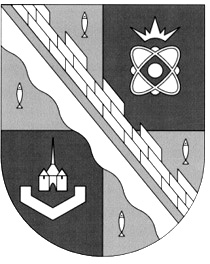                            администрация МУНИЦИПАЛЬНОГО ОБРАЗОВАНИЯ                                             СОСНОВОБОРСКИЙ ГОРОДСКОЙ ОКРУГ  ЛЕНИНГРАДСКОЙ ОБЛАСТИ                             постановление                                                       от 28/04/2022 № 752Об изменении условий концессионного соглашения с ООО «ТСП»В соответствии с Уставом муниципального образования Сосновоборский городской округ Ленинградской области, Положением о порядке управления и распоряжения муниципальной собственностью муниципального образования Сосновоборский городской округ Ленинградской области, утвержденным Решением совета депутатов от 18.09.2001                    № 96, руководствуясь частью 3 статьи 13 Федерального закона от 21.07.2005 № 115-ФЗ «О концессионных соглашениях», учитывая обращение Общества с ограниченной ответственностью «Теплоснабжающее предприятие» о продлении действия концессионного соглашения № 94кс/2013 от 17.06.2013 сроком на 5 (пять) лет (вх.№ 01-24-5454/22-0-0                    от 19.04.2022) и письмо Федеральной антимонопольной службы России от 15.04.2022            № ВК/37598/22 (вх.№ 01-19-5424/22-0-0, администрация Сосновоборского городского округа  п о с т а н о в л я е т:Изменить условия концессионного соглашения № 94кс/2013 от 17.06.2013, заключенного с Обществом с ограниченной ответственностью «Теплоснабжающее предприятие»:1.1. Пункт 54 концессионного соглашения изложить в следующей редакции:«54. Концессионное соглашение вступает в силу со дня его подписания и действует в течение 15 (пятнадцати) лет с 17.06.2013.».Пункт 58 Концессионного соглашения изложить в следующей редакции:«58. Срок осуществления Концессионером деятельности, указанной в п.1 Концессионного соглашения - 15 (пятнадцать) лет с 17.06.2013.».КУМИ Сосновоборского городского округа в срок не более трех рабочих дней со дня принятия настоящего постановления направить в СМУП «ТСП» и ООО «ТСП» проект дополнительного соглашения к концессионному соглашению с включением в него условий, указанных в пункте 1 настоящего постановления.Общему отделу администрации (Смолкина М.С.) опубликовать информацию о принятии настоящего постановления в городской газете «Маяк».Отделу по связям с общественностью (пресс-центр) комитета по общественной безопасности и информации (Бастина Е.А.) разместить настоящее постановление на официальном сайте Сосновоборского городского округа.Настоящее постановление вступает в силу со дня подписания.Контроль за исполнением настоящего постановления возложить на первого заместителя главы администрации Сосновоборского городского округа Лютикова С.Г.Глава Сосновоборского городского округа                                                             М.В. Воронковисп. Беляева Юлия Анатольевна (КУМИ). т. 2-90-73.   ТН